Harford County Cultural Arts Advisory Board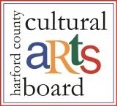 Monday, April 4, 2017 MeetingBel Air Library Conference Room6:00 – 7:00 pmAgenda6:00      	Approval of previous month’s meeting notes & Financial summary6:05	Cultural Arts Board Updates - Jessica6:25         Member Introductions & Subgrantee update – all Board Members6:50	Arts Gathering final details